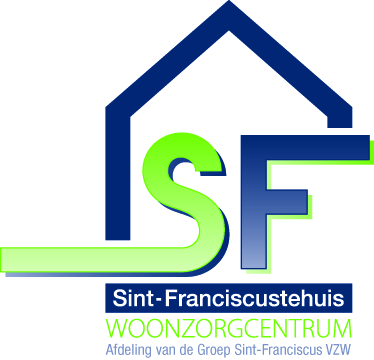 Technieken uit Thai chi in  de kinesitherapie bij ouderenDatum:	Donderdag 18 oktober van 13.00u tot 17.00uInhoud:	- Deel 1:	Wat is Tai Chi?
		(2u)		Hoe technieken uit de tai chi integreren door middel van  praktische oefeningen.
		- Deel 2:	Peer review ivm Tai Chi technieken binnen de kinesitherapie bij ouderen 		(2u)Lesgever:	Pandelaere Nico, kinesitherapeut in het WZC Sint-Franciscus.
		Geeft sedert 2011 Tai Chi aan verschillende doelgroepen met verschillende		fysieke mogelijkheden.Doelgroep:	Kinesitherapeuten, ergotherapeuten,… Iedereen die interesse heeft om 
Tai Chi te integreren in zijn therapie of bewegingsactiviteiten.Plaats:		WZC Sint-Franciscus
		Sint-Martensstraat 3
		9660 BrakelPrijs:		€ 25 / deelnemer (voor de vorming/ peer review is gratis)Inschrijven:	Gelieve in te schrijven via mail: hdp@sintfranciscustehuis.be
		Graag het aantal deelnemers en naam vermelden. 
		Uiterste datum van inschrijvingen: 30 september 2018Betaling:	Uw inschrijving is pas definitief na betaling van het bedrag op BE 75 3630 8790 2551 met vermelding: vorming TAI CHI + naam              deelnemer(s)